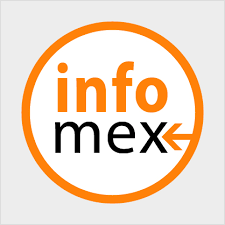 RESPUESTA SOLICITUD 00165216POR ESTE MEDIO HAGO LLEGAR A USTED LA INFORMACION QUE SOLICITO CON FOLIO 00165216, LE COMENTO QUE, LA INFORMACION SE SUBIO A LA NUBE, LA CUAL PUEDE CONSULTAR EN LOS SIGUIENTES LINKS Y DESCARGARLA, CUALQUIER DUDA O ACLARACION ESTAMOS A SUS ORDENES EN LA UNIDAD DE TRANSPARENCIA, SAN MARCOS, GUERRERO, ESPERANDO LA INFORMACION SATISFAGA SUS INQUIETUDES.